    РОССИЙ ФЕДЕРАЦИЙ                                   РОССИЙСКАЯ ФЕДЕРАЦИЯМАРИЙ ЭЛ РЕСПУБЛИКА                                           РЕСПУБЛИКА МАРИЙ ЭЛЗВЕНИГОВО РАЙОН                                                   ЗВЕНИГОВСКИЙ РАЙОН
 «ЧЕРНОЕ ОЗЕРО ЯЛ КУНДЕМ»-                             ПОСТАНОВЛЕНИЕ«ЧЕРНОЕ ОЗЕРО ЯЛ                                                   АДМИНИСТРАЦИИАДМИНИСТРАЦИЙ»                        МУНИЦИПАЛЬНОГО ОБРАЗОВАНИЯМУНИЦИПАЛЬНЫЙ                                «ЧЕРНООЗЕРСКОЕ СЕЛЬСКОЕОБРАЗОВАНИЙЫН                                                        ПОСЕЛЕНИЕ»-АДМИНИСТРАЦИЙЖЫМ                                «ЧЕРНООЗЕРСКАЯ СЕЛЬСКАЯПУНЧАЛЖЕ                                                       АДМИНИСТРАЦИЯ»____________________________________________________________               от  18 февраля  2019 года                                                                         № 10Об утверждении реестра и схемы мест (площадок) накопления твердых коммунальных отходов на территории муниципального образования "Черноозерское сельское поселение" 	В соответствии с Федеральным законом  от 06.10.2003 г. №131-ФЗ «Об общих принципах организации местного самоуправления в Российской федерации», Федеральным законом  от 24.06.1998г. №89-ФЗ «Об отходах производства и потребления», постановлением Правительства  РФ от 31.08.2018г. №1039 «Об утверждении Правил обустройства мест (площадок) накопления твердых коммунальных отходов и ведения их реестра»,  Правилами благоустройства территории муниципального образования «Черноозерское сельское поселение», руководствуясь Уставом муниципального образования «Черноозерское сельское поселение», Администрация муниципального образования «Черноозерское сельское поселение»ПОСТАНОВЛЯЕТ:      1. Утвердить реестр планируемых к размещению мест (площадок) накопления твердых коммунальных отходов на территории муниципального образования «Черноозерское сельское поселение» (Приложение 1).     2. Утвердить схему размещения мест (площадок) накопления твердых коммунальных отходов на территории муниципального образования «Черноозерское сельское поселение» (Приложение 2).     3. Постановление администрации от 11.12.2018 № 41 «Об утверждении схемы размещения мест (площадок) накопления твердых коммунальных отходов на территории муниципального образования  «Черноозерское сельское поселение»  считать утратившим силу.      4. Настоящее постановление подлежит обнародованию и размещению на официальном сайте администрации муниципального образования «Звениговский муниципальный район» в информационно- телекоммуникационной сети «Интернет»-  www.admzven.ru.      5.  Контроль исполнения настоящего постановления оставляю за собой.Глава администрации муниципального образования  «Черноозерское сельское поселение»        			   О.А.МихайловаПриложение 2                                                                       к постановлению администрации                      муниципального образования «Черноозерское сельское поселение»                                                                                                                                                                                                                                                  от 18.02.2019  г.  № ___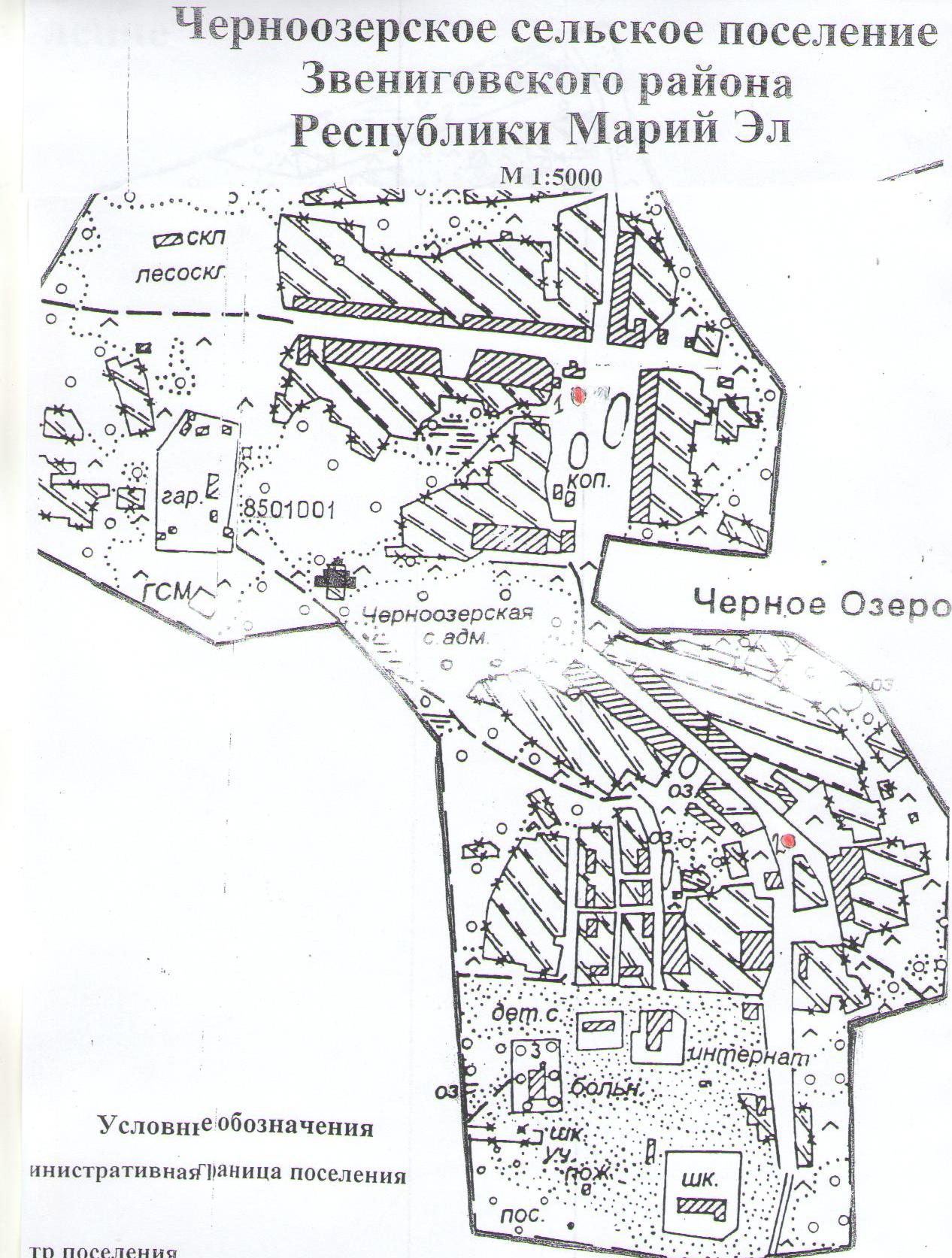 Приложение 2                                                                       к постановлению администрации                      муниципального образования «Черноозерское сельское поселение»                                                                                                                                                                                                                                                  от 18.02.2019  г.  № ___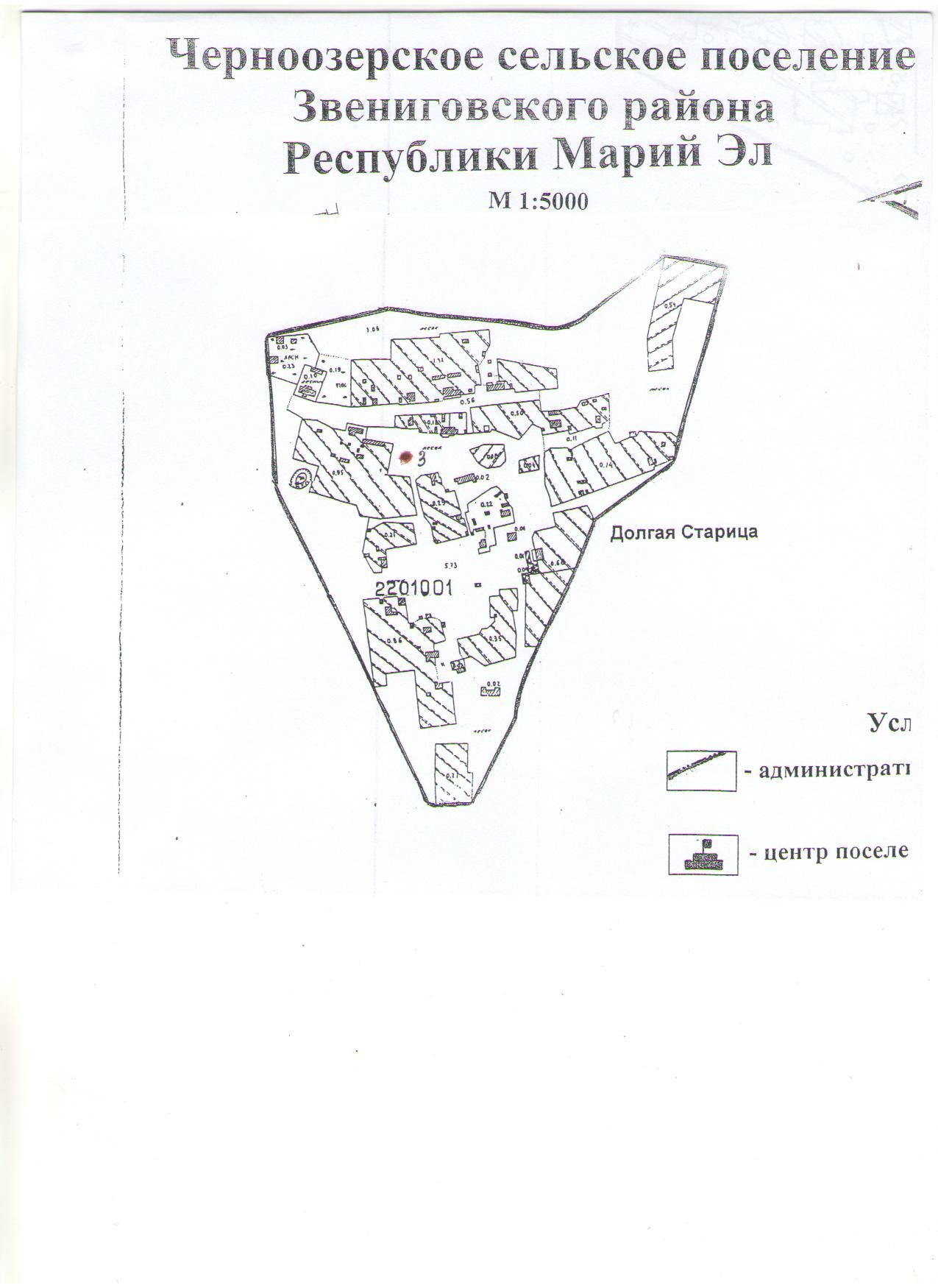 ..                                                                                                                                                       Приложение 1                                                                       к постановлению администрации                      муниципального образования «Черноозерское сельское поселение»    от  18.02.2019 г. № ____                         Приложение 1                                                                       к постановлению администрации                      муниципального образования «Черноозерское сельское поселение»    от  18.02.2019 г. № ____                         Приложение 1                                                                       к постановлению администрации                      муниципального образования «Черноозерское сельское поселение»    от  18.02.2019 г. № ____         Реестр планируемых мест (площадок) накопления твердых коммунальных отходов на территории МО «Черноозерское сельское  поселение»(запланированы в 2019году)Реестр планируемых мест (площадок) накопления твердых коммунальных отходов на территории МО «Черноозерское сельское  поселение»(запланированы в 2019году)Реестр планируемых мест (площадок) накопления твердых коммунальных отходов на территории МО «Черноозерское сельское  поселение»(запланированы в 2019году)Реестр планируемых мест (площадок) накопления твердых коммунальных отходов на территории МО «Черноозерское сельское  поселение»(запланированы в 2019году)Реестр планируемых мест (площадок) накопления твердых коммунальных отходов на территории МО «Черноозерское сельское  поселение»(запланированы в 2019году)Реестр планируемых мест (площадок) накопления твердых коммунальных отходов на территории МО «Черноозерское сельское  поселение»(запланированы в 2019году)Реестр планируемых мест (площадок) накопления твердых коммунальных отходов на территории МО «Черноозерское сельское  поселение»(запланированы в 2019году)Реестр планируемых мест (площадок) накопления твердых коммунальных отходов на территории МО «Черноозерское сельское  поселение»(запланированы в 2019году)Реестр планируемых мест (площадок) накопления твердых коммунальных отходов на территории МО «Черноозерское сельское  поселение»(запланированы в 2019году)Реестр планируемых мест (площадок) накопления твердых коммунальных отходов на территории МО «Черноозерское сельское  поселение»(запланированы в 2019году)Реестр планируемых мест (площадок) накопления твердых коммунальных отходов на территории МО «Черноозерское сельское  поселение»(запланированы в 2019году)№ п/пДанные о нахождении мест (площадок) накопления ТКОДанные о нахождении мест (площадок) накопления ТКОДанные о нахождении мест (площадок) накопления ТКОТехнические характеристики мест (площадок) накопления ТКОТехнические характеристики мест (площадок) накопления ТКОДанные о собственниках мест (площадок) накопленияДанные о собственниках мест (площадок) накопленияИсточники образования ТКОАдреса строений, которые совместно пользуются контейнерной площадкойАдреса строений, которые совместно пользуются контейнерной площадкой№ п/пКоординатыКоординатыАдресТехнические характеристики мест (площадок) накопления ТКОТехнические характеристики мест (площадок) накопления ТКОДанные о собственниках мест (площадок) накопленияДанные о собственниках мест (площадок) накопленияИсточники образования ТКОАдреса строений, которые совместно пользуются контейнерной площадкойАдреса строений, которые совместно пользуются контейнерной площадкой№ п/пШиротаДолготаАдресТехнические характеристики мест (площадок) накопления ТКОТехнические характеристики мест (площадок) накопления ТКОДанные о собственниках мест (площадок) накопленияДанные о собственниках мест (площадок) накопленияИсточники образования ТКОАдреса строений, которые совместно пользуются контейнерной площадкойАдреса строений, которые совместно пользуются контейнерной площадкой156.36048147.406578 п. Черное Озеро,  Черноозерская ,43Площадь площадки S=10м2, контейнеров-2шт.,объем-0,75м3Покрытие-водонепроницаемое (бетон)Площадь площадки S=10м2, контейнеров-2шт.,объем-0,75м3Покрытие-водонепроницаемое (бетон)Администрация МО «Черноозерское сельское поселение»Администрация МО «Черноозерское сельское поселение»Жилищныеул. Черноозерская с 34 по 70ул. Черноозерская с 34 по 70256.35953147.406547п. Черное Озеро,  Черноозерская ,23Площадь площадки S=10м2, контейнеров-2шт.,объем-0,75м3Покрытие-водонепроницаемое (бетон)Площадь площадки S=10м2, контейнеров-2шт.,объем-0,75м3Покрытие-водонепроницаемое (бетон)Администрация МО «Черноозерское сельское поселение»Администрация МО «Черноозерское сельское поселение»Жилищныеул. Черноозерская с 1 по 33ул. Черноозерская с 1 по 33356.33247347.543423д. Долгая Старица,  Старицская, 4Площадь площадки S=10м2, контейнеров-2шт.,объем-0,75м3Покрытие-водонепроницаемое (бетон)Площадь площадки S=10м2, контейнеров-2шт.,объем-0,75м3Покрытие-водонепроницаемое (бетон)Администрация МО «Черноозерское сельское поселение»Администрация МО «Черноозерское сельское поселение»Жилищныеул. Старицская с 1 по 22ул. Старицская с 1 по 22